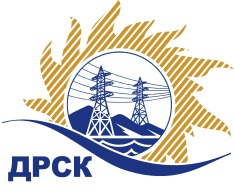 Акционерное Общество«Дальневосточная распределительная сетевая компания»Протокол № 297/УКС -ВПЗаседания закупочной комиссии по аукциону в электронной форме «Мероприятия по строительству электрических сетей для технологического присоединения заявителя Администрация г. Амурск», лот № 804СПОСОБ И ПРЕДМЕТ ЗАКУПКИ: аукцион в электронной форме «Мероприятия по строительству электрических сетей для технологического присоединения заявителя Администрация г. Амурск», лот № 804.КОЛИЧЕСТВО ПОДАННЫХ ЗАЯВОК НА УЧАСТИЕ В ЗАКУПКЕ: 2 (две) заявки.ВОПРОСЫ, ВЫНОСИМЫЕ НА РАССМОТРЕНИЕ ЗАКУПОЧНОЙ КОМИССИИ: О выборе победителя закупкиРЕШИЛИ:По вопросу № 1:  Утвердить ранжировку участников аукциона:Признать Победителем закупки Участника, занявшего 1 (первое) место в ранжировке по степени предпочтительности для Заказчика: ООО "ДВ СМК" ИНН/КПП 2723126190/272301001 ОГРН 1102723001325 с ценой заявки не более 2 462 019.05 руб. без учета НДС.срок выполнения: с момента заключения договора до 31.07.2019.условия оплаты: оплата выполненных работ производится в течение 30 (тридцати) календарных дней с даты подписания актов выполненных работ, на основании выставленных Подрядчиком счетов. Окончательный расчет, за исключением обеспечительного платежа, если это предусмотрено условиями договора, Заказчик обязан произвести в течение 30 (тридцати) календарных дней с даты подписания Заказчиком акта приёмки законченного строительством объекта, по форме КС-11 или КС-14 утвержденной постановлением Госкомстата России от 30.10.1997 г. №71а, на основании выставленного Подрядчиком счета.Инициатору договора обеспечить подписание договора с Победителем не ранее чем через 10 (десять) календарных дней и не позднее 20 (двадцати) календарных дней после официального размещения итогового протокола по результатам закупки, с учетом результатов преддоговорных переговоров (в случае проведения таковых).Победителю закупки в срок не позднее 3 (трех) рабочих дней с даты официального размещения итогового протокола по результатам закупки обеспечить направление по адресу, указанному в Документации о закупке, информацию о цепочке собственников, включая бенефициаров (в том числе конечных), по форме и с приложением подтверждающих документов согласно Документации о закупке.Исп. Коротаева Т.В.(4162)397-205Благовещенск ЕИС № 31907659638«18» июня 2019 №п/пНаименование, адрес и ИНН Участника и/или его идентификационный номерДата и время регистрации заявкиРегистрационный номер участника: 297/УКС-113.05.2019 04:09Регистрационный номер участника: 297/УКС-213.05.2019 07:34Место в ранжировкеНаименование и адрес участникаПервая ценовая ставка, руб. без НДСИтоговая цена по результатам аукциона, руб. без НДС1 местоООО "ДВ СМК" ИНН/КПП 2723126190/272301001 ОГРН 11027230013252 462 019.052 462 019.052 местоООО «Актис Капитал» ИНН/КПП 2724160066/272301001 ОГРН 11227240004202 492 174.362 492 174.36Секретарь комиссии ______________________М.Г. Елисеева